СОВЕТ ДЕПУТАТОВ 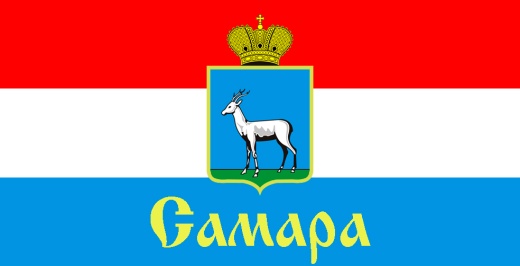 ЖЕЛЕЗНОДОРОЖНОГО ВНУТРИГОРОДСКОГО РАЙОНА ГОРОДСКОГО ОКРУГА САМАРА443030, г. Самара, ул. Урицкого, 21, Тел.(846) 339-01-00РЕШЕНИЕот «23» апреля 2019 г. № 178О составлении и утверждении проекта бюджета Железнодорожного внутригородского района городского округа Самара Самарской областиВ соответствии со статьей 169 Бюджетного кодекса Российской Федерации и статьей 13 Положения «О бюджетном устройстве и бюджетном процессе Железнодорожного внутригородского района городского округа Самара», утвержденного Решением Совета депутатов Железнодорожного внутригородского района городского округа Самара от 29.12.2015 № 29, Совет депутатов Железнодорожного внутригородского района городского округа СамараРЕШИЛ: 1. Проект бюджета Железнодорожного внутригородского района городского округа Самара Самарской области на очередной финансовый год составить и утвердить сроком на три года (очередной финансовый год и плановый период) – на 2020 год и на плановый период 2021 и 2022 годов.         2. Официально опубликовать настоящее Решение.       3. Настоящее Решение вступает в силу со дня его официального опубликования.       4. Контроль за исполнением настоящего Решения возложить на комитет по бюджету, налогам и экономике. Председатель Совета депутатов                                                                                Н.Л. Скобеев